香港交易及結算所有限公司及香港聯合交易所有限公司對本公告之內容概不負責，對其準確性或完整性亦不發表任何聲明，並明確表示概不就因本公告全部或任何部分內容而產生或因倚賴該等內容而引致之任何損失承擔任何責任。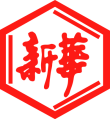 山東新華製藥股份有限公司Shandong Xinhua Pharmaceutical Company Limited（於中華人民共和國註冊成立之股份有限公司）（股份代碼：0719）海外監管公告山東新華製藥股份有限公司（「本公司」）於2017年12月22日在巨潮資訊網（http://www.cninfo.com.cn）刊登本公司《山東新華製藥股份有限公司第九屆董事會第一次會議決議公告》、《山東新華製藥股份有限公司第九屆監事會第一次會議決議公告》，茲載列有關文檔之中文版，以供參閱。                                                       承董事會命山東新華製藥股份有限公司張代銘董事長中國 淄博 二零一七年十二月二十二日於本公告日期，本公司董事會之成員如下：证券简称：新华制药            证券代码：000756             编号：2017-34山东新华制药股份有限公司第九届董事会第一次会议决议公告本公司及其董事会全体成员保证公告内容的真实、准确、完整，没有虚假记载、误导性陈述或重大遗漏。山东新华制药股份有限公司（“本公司”）第九届董事会第一次会议通知于2017年12月8日发出，会议于2017年12月22日在山东省淄博市高新区鲁泰大道1号本公司会议室召开，应到会董事8名，实际出席会议8名，会议由董事长张代铭主持，会议的召开符合有关法律、法规、规章和公司章程的规定。会议审议并通过了以下议案：选举张代铭先生（简历附后）为本公司第九届董事会董事长；8名董事赞成本议案，0票反对，0票弃权。选举本公司董事会专门委员会的成员；1、战略发展委员会：主任委员：张代铭委员：任福龙、杜德平、徐列、赵斌、杜冠华、李文明2、提名委员会主席：杜冠华委员：张代铭、杜德平、李文明3、薪酬委员会主席：李文明委员：杜冠华、陈仲戟4、独立审核委员会：主任委员：陈仲戟委员：杜冠华、李文明8名董事赞成本议案，0票反对，0票弃权。聘任杜德平先生（简历附后）为本公司总经理，聘期三年；8名董事赞成本议案，0票反对，0票弃权。聘任曹长求先生（简历附后）为本公司董事会秘书，聘期三年；8名董事赞成本议案，0票反对，0票弃权。五、聘任王小龙先生、窦学杰先生、杜德清先生、贺同庆先生、郑忠辉先生（简历附后）为本公司副总经理，聘期三年；聘任侯宁先生（简历附后）为本公司财务负责人，聘期三年。8名董事赞成本议案，0票反对，0票弃权。公司独立董事杜冠华先生、李文明先生、陈仲戟先生依据《公司法》、《公司章程》等有关规定，审阅公司提供的有关资料，发表了同意董事会聘任上述公司高级管理人员的意见。简历：张代铭先生，55岁，高级经济师，毕业于青岛科技大学有机化工专业，上海财经大学经济学硕士。1987 年到山东新华制药厂工作，历任车间技术员，计划统计处综合计划员，国际贸易部副经理、经理，本公司副总经理。现任本公司董事长，山东新华医药集团有限责任公司董事长，山东新华制药进出口有限责任公司执行董事，山东新华制药（欧洲）有限公司董事长，淄博新华—中西制药有限责任公司董事长，淄博新华-百利高制药有限公司董事长，新华（淄博）置业有限公司董事长，山东新华制药（美国）有限责任公司董事长、山东淄博新达制药有限公司董事长。除上述披露外，张先生并无与本公司或本公司控股股东及实际控制人存在关联关系，张先生持有本公司11,900股A股股份，张先生参与新华制药第一期员工持股计划，对应认购股份数量134,529股，没有受过中国证监会及其它有关部门的处罚和证券交易所惩戒，不是失信被执行人。杜德平先生，48 岁，高级工程师，毕业于中国海洋大学化学专业，山东大学药物化学硕士。1991 年到山东新华制药厂工作，历任车间副主任、主任，总经理助理，副总经理。现任本公司董事、总经理,山东新华医药化工设计有限公司董事长，新华制药（寿光）有限公司董事长。 除上述披露外，杜先生并无与本公司或本公司控股股东及实际控制人存在关联关系，杜先生参与新华制药第一期员工持股计划，对应认购股份数量116,591股，没有受过中国证监会及其它有关部门的处罚和证券交易所惩戒，不是失信被执行人。王小龙先生，53 岁，高级工程师，毕业于山东工业大学自动化专业，1988 年到山东新华制药厂工作，历任电气车间副主任、主任，机械分厂厂长，本公司副总经理，山东新华医药集团有限责任公司副总经理。现任本公司副总经理，山东新华机电工程有限公司执行董事。除上述披露外，王小龙先生并无与本公司或本公司控股股东及实际控制人存在关联关系，王先生参与新华制药第一期员工持股计划，对应认购股份数量62,780股，没有受过中国证监会及其它有关部门的处罚和证券交易所惩戒，不是失信被执行人。 窦学杰先生，58 岁，研究员，毕业于山东医学院药学专业，山东大学药物化学硕士。1982 年到山东新华制药厂工作，历任质监处科长、副处长、处长，质量技术保证部经理，本公司副总工程师兼质量技术保证部经理，质量总监。现任本公司副总经理。 除上述披露外，窦学杰先生并无与本公司或本公司控股股东及实际控制人存在关联关系，窦先生参与新华制药第一期员工持股计划，对应认购股份数量26,905股，没有受过中国证监会及其它有关部门的处罚和证券交易所惩戒，不是失信被执行人。杜德清先生，53岁，高级工程师，毕业于青岛科技大学有机化工专业，武汉理工大学工商管理及青岛科技大学化学工程双硕士，北京理工大学化学工程与技术学科工学博士。1986 年到山东新华制药厂工作，历任调度处科长、副处长、处长，采购物控部经理，总经理助理。现任本公司副总经理。 除上述披露外，杜德清先生并无与本公司或本公司控股股东及实际控制人存在关联关系，杜先生参与新华制药第一期员工持股计划，对应认购股份数量26,905股，没有受过中国证监会及其它有关部门的处罚和证券交易所惩戒，不是失信被执行人。贺同庆先生，48岁，高级经济师，毕业于山东轻工业学院材料科学与工程专业,山东大学工商管理硕士。1991 年到山东新华制药厂工作，历任车间技术员、计划员，山东淄博新达制药有限公司销售部业务员、大区经理、新药部经理、营销总监，山东淄博新达制药有限公司总经理。现任本公司副总经理，山东新华医药贸易有限公司董事长，淄博新华大药店连锁有限公司执行董事，新华制药（高密）有限公司执行董事。 除上述披露外，贺同庆先生并无与本公司或本公司控股股东及实际控制人存在关联关系，贺先生参与新华制药第一期员工持股计划，对应认购股份数量89,686股，没有受过中国证监会及其它有关部门的处罚和证券交易所惩戒，不是失信被执行人。侯宁先生，44岁，香港浸会大学应用会计与金融理学硕士，高级会计师、高级经济师。曾任山东华鲁恒升集团审计处副处长，山东华鲁恒升化工股份有限公司审计部部长、技术开发中心投资部部长、市场部经理、财务部经理。现任本公司财务负责人，淄博新华-百利高制药有限公司董事，山东新华医药贸易有限公司董事。 除上述披露外，侯宁先生并无与本公司或本公司控股股东及实际控制人存在关联关系，侯先生参与新华制药第一期员工持股计划，对应认购股份数量89,686股，没有受过中国证监会及其它有关部门的处罚和证券交易所惩戒，不是失信被执行人。郑忠辉先生，46 岁，高级工程师，中国协和医科大学微生物与生化药学专业博士研究生。2005 年加入本公司，历任本公司研究院高级工程师、副院长，现任本公司副总经理、研究院院长。除上述披露外，郑忠辉先生并无与本公司或本公司控股股东及实际控制人存在关联关系，郑先生参与新华制药第一期员工持股计划，对应认购股份数量17,937股，没有受过中国证监会及其它有关部门的处罚和证券交易所惩戒，不是失信被执行人。曹长求先生，48岁，高级经济师，毕业于中国海洋大学经济管理专业,  1991年到山东新华制药厂工作，现任本公司董事会秘书。除上述披露外，曹长求先生并无与本公司或本公司控股股东及实际控制人存在关联关系，曹先生参与新华制药第一期员工持股计划，对应认购股份数量1,793股，没有受过中国证监会及其它有关部门的处罚和证券交易所惩戒，不是失信被执行人。特此公告                             山东新华制药股份有限公司董事会                                      2017年12月22日证券简称：新华制药          证券代码：000756          编号：2017-35山东新华制药股份有限公司第九届监事会第一次会议决议公告本公司及其监事会全体成员保证信息披露内容的真实、准确、完整，没有虚假记载、误导性陈述或重大遗漏。山东新华制药股份有限公司（“本公司”）第九届监事会第一次会议通知于2017年12月8日发出，会议于2017年12月22日在山东省淄博市高新区鲁泰大道1号本公司会议室召开，应到会监事5名，实到监事5人。会议的召开符合有关法律、法规、规章和公司章程的规定。会议审议并通过了以下议案：选举李天忠先生（简历附后）担任本公司第九届监事会主席。5票赞成本议案，0票反对、0票弃权。李天忠先生，55岁，高级工程师，1983年毕业于山东工学院工业自动化专业，同年到山东新华制药厂工作，历任电气车间工程师、车间主任、本公司贸易部经理、供销处处长、医药部经理、本公司董事，新华鲁抗药业集团有限责任公司总经理助理、董事、副总经理，山东新华医药集团有限责任公司董事、副总经理。李先生现任为本公司监事会主席，兼任山东新华医药集团有限责任公司副总经理。除上述披露外，李先生并无与本公司或本公司控股股东及实际控制人存在关联关系，李先生参与新华制药第一期员工持股计划，对应认购股份数量71,748股，没有受过中国证监会及其它有关部门的处罚和证券交易所惩戒，不是失信被执行人。                                     山东新华制药股份有限公司监事会2017年12月22日本公告乃根據香港聯合交易所有限公司證券上市規則第13.10B條作出。執行董事非執行董事獨立非執行董事張代銘先生（董事長）任福龍先生杜冠華先生杜德平先生徐  列先生李文明先生趙  斌先生陳仲戟先生